Dobrovolný svazek obcí  ČOV Velička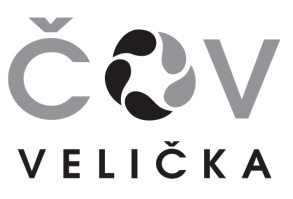 696 63 Hroznová Lhota 170IČO: 71220925Vaše zn. Naše zn.  21.05.2020/VV /ČOVDle rozdělovníkuVěc : Pozvánka na jednání valné hromady DSO ČOV Velička	V souladu se stanovami dobrovolného svazku obcí svolávám jednání valné hromady.Kdy:  čtvrtek 11. června   2020  v 18.00 hodinKde:  Hroznová Lhota - OÚProgram : Schválení programu jednání schůzeVolba orgánů VHZpráva představenstva o činnosti DSO ČOV VeličkaZpráva dozorčí komiseProjednání a schválení ZÚ ČOV VeličkaProjednání a schválení účetní závěrky ČOV VeličkaProjednání rozpočtových opatření  DiskuseZpráva návrhové komiseUsneseníZávěrÚčast všech členů VH je nutná.S přátelským pozdravem   	     Bc. Otakar Březinapředseda představenstvaV Hroznové Lhotě 21.5.2020